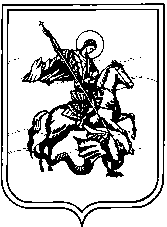 АДМИНИСТРАЦИЯ СЕЛЬСКОГО ПОСЕЛЕНИЯ СЕЛО ТРОИЦКОЕ Калужской областиП О С Т А Н О В Л Е Н И Ес. Троицкоеот «15» апреля 2015 г. 		                            		 	    № 47О запрете пала сухой травы на территориисельского поселения село Троицкое    В соответствии с Законом Калужской области «О пожарной безопасности в Калужской области», во исполнение Постановления  Правительства Калужской области от 23.03.2015 № 150 «О мероприятиях по подготовке к пожароопасному периоду 2015 года», и в целях предупреждения чрезвычайных ситуаций, вызванных лесными пожарами, а также снижение возможного ущерба от природных пожаров ПОСТАНОВЛЯЮ:Запретить на территории МО СП село Троицкое сжигание сухой растительности (травы, пожнивных остатков и т.п.) на придомовых территориях, на сельхозугодиях и других территориях в период с 17.04.2015 г.Руководителям предприятий, учреждений и организаций независимо от форм собственности, собственникам жилых помещений частного сектора произвести очистку закрепленных территорий от горючих отходов, мусора, сухой растительности.Организовать противопожарную опашку населенных пунктов от лесных массивов и сельхозугодий.Принять меры и усилить контроль по недопущению несанкционированных свалок мусора на территории сельского поселения. Активизировать работу по распространению листовок, памяток на противопожарную тематику, размещать и обновлять наглядную агитацию в местах массового пребывания людей.Организовать выполнение мероприятий первичных мер пожарной безопасности в населенных пунктах сельского поселения. При осложнении обстановки с пожарами:Быть готовыми к введению на территории поселения «Особого противопожарного режима».Сформировать мобильные группы для проведения патрулирования.Активизировать работу по привлечению добровольцев для участия в работах по предупреждению и ликвидации лесных и торфяных пожаров в пожароопасный период 2015 года.Усилить проведение агитационно-массовой и разъяснительной работы с населением, изготовление и распространение листовок, проведения собраний с населением с разъяснением на них требований пожарной безопасности в весеннее-летний период.Постановление подлежит официальному опубликованию (обнародованию).Контроль за исполнением настоящего постановления оставляю за собой.Глава администрации                                            К.В. Дундукова